БОЙОРОК                                                                                  РАСПОРЯЖЕНИЕ «31» март  2020й.                                 № 11                        «31» марта 2020г.О передаче муниципального имуществаВ соответствии со ст. 299 Гражданского кодекса Российской Федерации, Федеральным законом от 06.10.2003 N 131-ФЗ "Об общих принципах организации местного самоуправления в Российской Федерации", в целях эффективного управления муниципальным имуществом сельского поселения Байгузинский сельсовет муниципального района Янаульский район Республики Башкортостан: 1.  Передать в собственность муниципального района Янаульский район Республики Башкортостан муниципальное имущество: автомобиль LADA,  210740, ХТА210740CY035493,  балансовой стоимостью 209000,0 (двести девять тысяч) рублей, остаточной стоимостью 0,0 (ноль) рублей.2. Установить, что право собственности за Администрацией муниципального района Янаульский район Республики Башкортостан на передаваемое имущество возникает с момента подписания акта приема-передачи согласно приложения №1.3. В месячный срок документацию по передаче имущества предоставить в Комитет по управлению собственностью Министерства земельных и имущественных отношений Республики Башкортостан по Янаульскому району и городу Янаулу.4. Комитету по управлению собственностью Министерства земельных и имущественных отношений Республики Башкортостан по Янаульскому району и городу Янаулу внести соответствующие изменения в реестр муниципального имущества муниципального района Янаульский район Республики Башкортостан.  5. Контроль исполнения настоящего распоряжения оставляю за собой.ИО Главы сельского поселения                                                              З.Ф.ХайдаршинПриложение №1к распоряжению Администрациимуниципального района Янаульский районРеспублики Башкортостанот «31» марта 2020 года № 11Акт приема-передачи муниципального имуществаМы нижеподписавшиеся, от передающей стороны Сельское поселение Байгузинский сельсовет муниципального района Янаульский район Республики Башкортостан, именуемое в дальнейшем «Сельское поселение», в лице исполняющего обязанности главы сельского поселения Хайдаршина Зинфира Фидусовича, действующего на основании Устава и Муниципальный район Янаульский район Республики Башкортостан, именуемый в дальнейшем «Муниципальный район», в лице главы Администрации Вазигатова Ильшата Агзамовича, действующего на основании Устава, от принимающей стороны составили настоящий акт о том, что «Сельское поселение» передает, а «Муниципальный район» принимает в собственность муниципальное имущество: автомобиль LADA,  210740, ХТА210740CY035493,  балансовой стоимостью 209000,0 (двести девять тысяч) рублей, остаточной стоимостью 0,0 (ноль) рублей.Передаваемое имущество находится в удовлетворительном состоянии и пригодно для дальнейшей эксплуатации.Настоящий акт составлен в трех экземплярах, имеющих равную юридическую силу:-1-й экз. – в Администрацию муниципального района Янаульский район Республики Башкортостан;-2-й экз. – в Администрацию сельского поселения Байгузинский сельсовет муниципального района Янаульский район Республики Башкортостан;-3-й экз. – в Комитет по управлению собственностью Министерства земельных и имущественных отношений Республики Башкортостан по Янаульскому району и г. Янаулу. БАШKОРТОСТАН  РЕСПУБЛИКАhЫЯHАУЫЛ  РАЙОНЫ МУНИЦИПАЛЬ РАЙОНЫНЫН БАЙFУЖА  АУЫЛ СОВЕТЫ АУЫЛ БИЛEМEhЕ  ХАКИМИEТЕ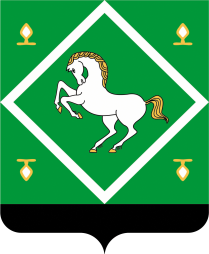 Администрация сельского поселения байгузинский сельсовет МУНИЦИПАЛЬНОГО  районаЯНАУЛЬСКИЙ РАЙОН РеспубликИ Башкортостан Сдал:ИО Главы Администрациисельского поселенияБайгузинский сельсоветмуниципального районаЯнаульский районРеспублики Башкортостан___________ З.Ф. ХайдаршинМППринял:ГлаваАдминистрациимуниципального районаЯнаульский районРеспублики Башкортостан___________ И.А. ВазигатовМП 